Консультация для родителейСказкотерапия для детей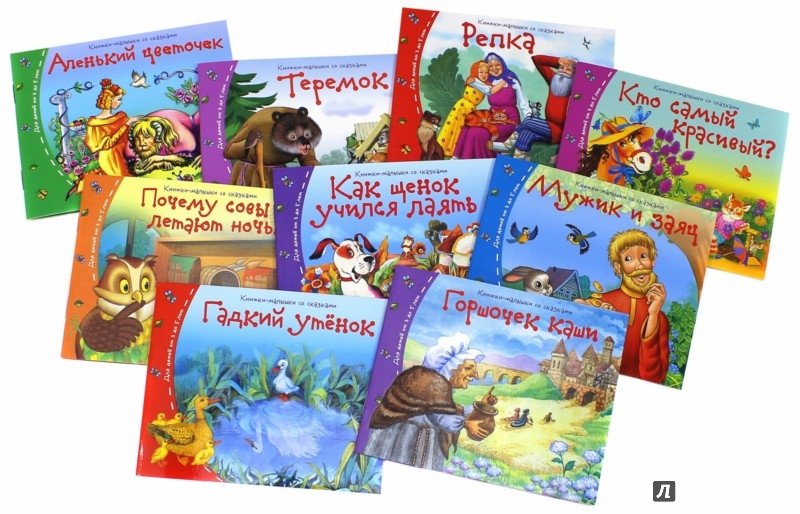 Тысячи лет сказки у всех народов мира являлись наиболее доступной иэффективной формой передачи опыта поколений, формирования пределенных ценностей и картины мира людей.Сам термин сказкотерапия появился недавно, но на самом деле воспитание детей через сказку используется очень давно.Спросите у своих родителей, знают ли они о сказкотерапии. Многие ответят, нет. Но каждая мама, сама того не зная, использует этот прием. Ведьиспокон веков народная мудрость сохранялась в сказках. Сказки передавали из поколения в поколение. Сказка – это кладезь мудрости, советов, доброты ивыходов из различной ситуации.Домашняя сказкотерапия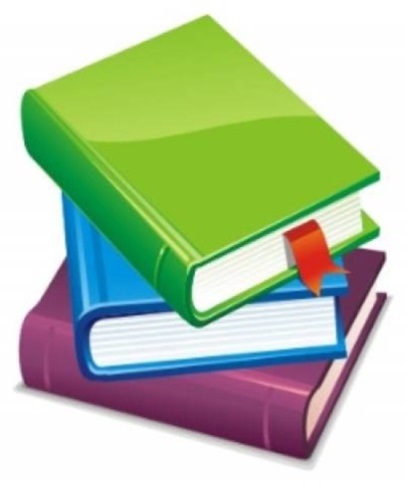 Возможности сказкотерапии для детей необъятны. Всего за 1-15 минутмалыш может погрузиться в мир сказки, ощутить себя ее героем и прожитьцелую жизнь. Если родители освоят основные приемы сказкотерапии, торешение детских проблем упростится в разы. Ребенок научится справляться со страхами, капризами, находить выход из сложной ситуации. Цель сказкотерапии состоит в том, чтобы на примере героев сказок научить детейхорошему, не затрагивая при этом их личных чувств, ведь все происходит сперсонажем!Сказкотерапия в работе с детьми помогает на примере четкого разграничения добра и зла сформировать правильные духовные и моральные ценности. Известна ли вам хоть одна сказка, в которой восхвалялось бы зло, алчность, жадность? В сказке всегда все предельно ясно, недвусмысленно и просто. Именно поэтому сказкотерапия используется не только, как средстворазвития детей, но и в качестве корректирующего приема. Ведь не зря основы сказкотерапии давно используют в своей практике детские психологи. Кроме народных сказок, широко используются художественные,психотерапевтические, корректирующие и дидактические сказки. Но водитьребенка к психологу совсем необязательно. Сегодня в помощь родителямвыпускается огромное количество специальных наборов, пособий и аудио-книг.Как решить с их помощью задачи сказкотерапии в домашних условиях?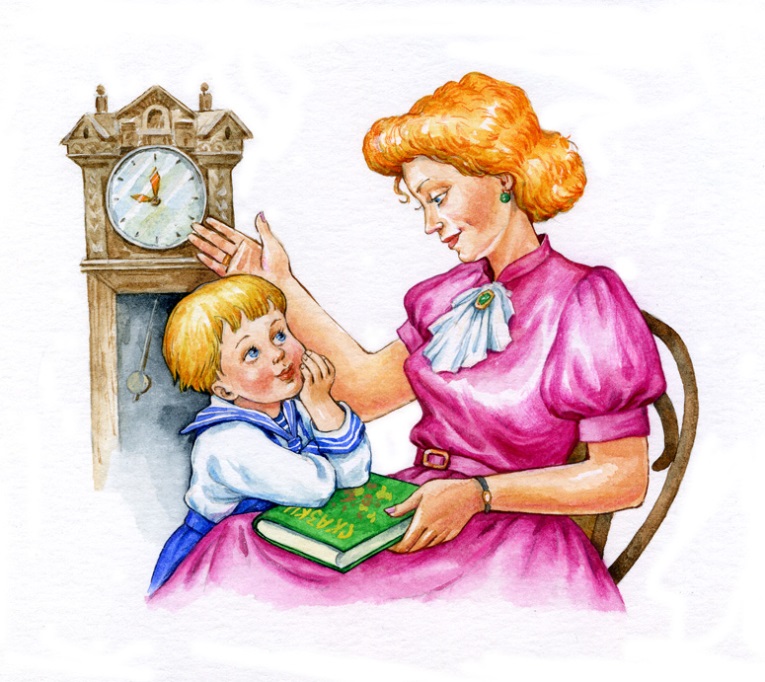 Уроки сказкиПервое правило элементарно – читайте ребенку сказки! Мультфильмы,которые малыш смотрит самостоятельно, – это совсем другое, ведь у ребенканет возможности обсудить увиденное, прерваться для того, чтобы еще раззадуматься над поступками героев. Если ваш малыш уже, который вечерподряд просит прочесть одну и ту же сказку, не отказывайте ему. Это говорит о том, что ответ на свой вопрос он еще не нашел.Для эффективного избавления от детских страхов сказкотерапия должнапроводиться не только в форме пассивного чтения. Инсценировка сказок,сопровождаемая домашними спектаклями, рисованием или лепкой, вовлекаетребенка в процесс. В этой выдуманной ситуации он может решить своюпроблему, а когда столкнется с ней в реальности, то решение уже будет готово.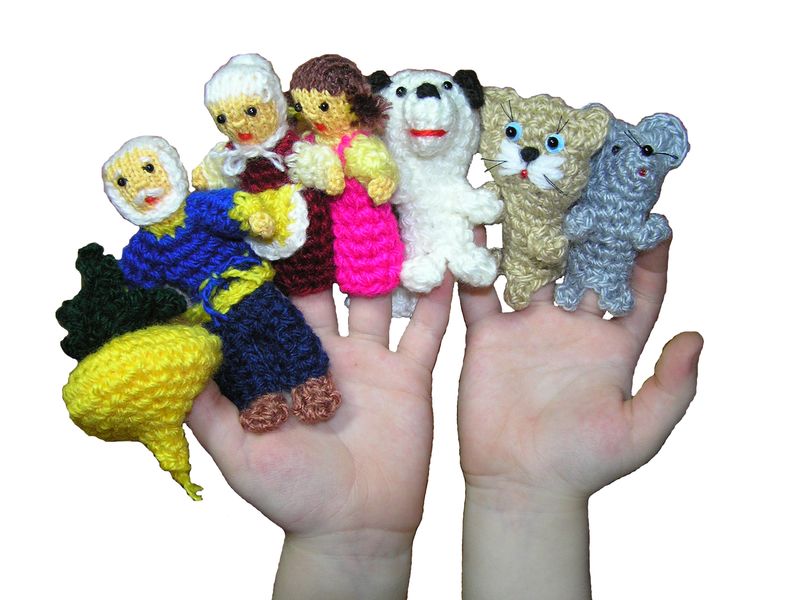 Если вам не удается выяснить причину страхов, предложите ребенку сочинить сказку самостоятельно. Сюжет, образы главных героев и их поведение подскажут вам, чего боится ребенок. Дайте ему выговориться, а затем подключайтесь к игре, помогая ребенку повернуть сюжет так, чтобы страх стал пустяком.Решение конкретных задачВсе чаще родителям приходится обращаться за помощью к психологам,ведь решить некоторые проблемы без специальной подготовки не всем подсилу. Так, агрессивное поведение в детском возрасте требует немедленной корректировки. Методы сказкотерапии для агрессивных детей построены натом, чтобы продемонстрировать ребенку его поведение со стороны.Переосмыслив свое поведение на примере героев сказки, ребенок сделаетвыводы.Не редко сказкотерапия используется и в логопедии. Чтобыраскрепостить ребенка и вызвать у него эмоции, необходимо создатьсоответствующую атмосферу, а с помощью сказки сделать это легко.Согласитесь, повторять наборы звуков, слов и фраз – это скучно, а озвучивать персонажей сказок гораздо интереснее.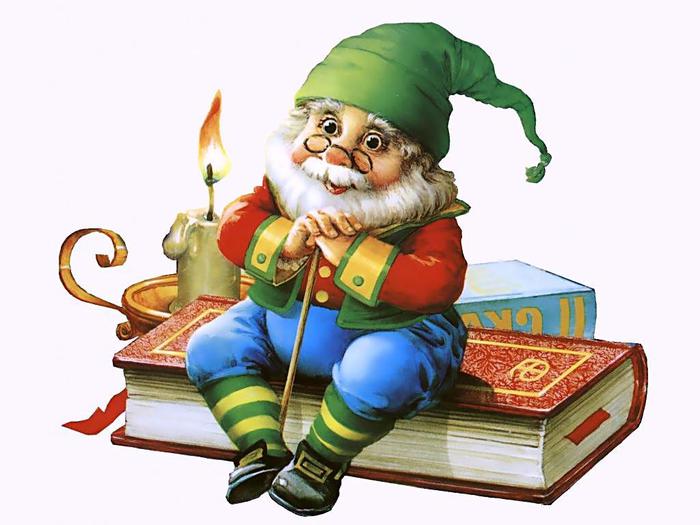 